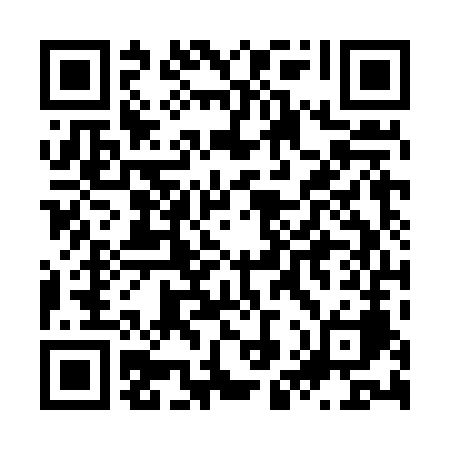 Prayer times for Chalatenango, El SalvadorWed 1 May 2024 - Fri 31 May 2024High Latitude Method: NonePrayer Calculation Method: Muslim World LeagueAsar Calculation Method: ShafiPrayer times provided by https://www.salahtimes.comDateDayFajrSunriseDhuhrAsrMaghribIsha1Wed4:195:3411:533:026:127:232Thu4:185:3311:533:036:127:233Fri4:185:3311:533:036:137:234Sat4:175:3211:523:046:137:245Sun4:175:3211:523:046:137:246Mon4:165:3111:523:056:137:247Tue4:165:3111:523:056:147:258Wed4:155:3111:523:066:147:259Thu4:155:3011:523:066:147:2510Fri4:145:3011:523:076:147:2611Sat4:145:3011:523:086:157:2612Sun4:135:2911:523:086:157:2713Mon4:135:2911:523:096:157:2714Tue4:125:2911:523:096:157:2715Wed4:125:2911:523:106:167:2816Thu4:125:2811:523:106:167:2817Fri4:115:2811:523:116:167:2918Sat4:115:2811:523:116:177:2919Sun4:115:2811:523:126:177:3020Mon4:105:2811:523:126:177:3021Tue4:105:2711:523:126:177:3022Wed4:105:2711:523:136:187:3123Thu4:095:2711:533:136:187:3124Fri4:095:2711:533:146:187:3225Sat4:095:2711:533:146:197:3226Sun4:095:2711:533:156:197:3327Mon4:095:2711:533:156:197:3328Tue4:085:2711:533:166:207:3329Wed4:085:2711:533:166:207:3430Thu4:085:2711:533:166:207:3431Fri4:085:2711:543:176:217:35